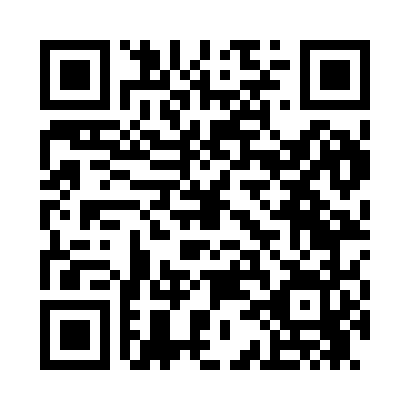 Prayer times for Mittersill, New Hampshire, USAMon 1 Jul 2024 - Wed 31 Jul 2024High Latitude Method: Angle Based RulePrayer Calculation Method: Islamic Society of North AmericaAsar Calculation Method: ShafiPrayer times provided by https://www.salahtimes.comDateDayFajrSunriseDhuhrAsrMaghribIsha1Mon3:165:0812:514:588:3410:252Tue3:175:0812:514:588:3410:253Wed3:185:0912:514:588:3410:244Thu3:195:0912:514:588:3310:245Fri3:205:1012:524:588:3310:236Sat3:215:1112:524:588:3310:227Sun3:225:1112:524:588:3210:218Mon3:235:1212:524:588:3210:219Tue3:245:1312:524:588:3110:2010Wed3:255:1412:524:588:3110:1911Thu3:275:1512:524:588:3010:1812Fri3:285:1512:534:588:3010:1713Sat3:295:1612:534:588:2910:1614Sun3:315:1712:534:588:2810:1415Mon3:325:1812:534:588:2810:1316Tue3:335:1912:534:588:2710:1217Wed3:355:2012:534:578:2610:1118Thu3:365:2112:534:578:2510:0919Fri3:385:2212:534:578:2410:0820Sat3:395:2312:534:578:2310:0721Sun3:415:2412:534:578:2310:0522Mon3:425:2512:534:568:2210:0423Tue3:445:2612:534:568:2110:0224Wed3:455:2712:534:568:2010:0125Thu3:475:2812:534:558:199:5926Fri3:485:2912:534:558:189:5727Sat3:505:3012:534:558:169:5628Sun3:525:3112:534:548:159:5429Mon3:535:3212:534:548:149:5330Tue3:555:3312:534:548:139:5131Wed3:565:3412:534:538:129:49